8.  ОБЯЗАННОСТИ ЗАВ. МАСТЕРСКОЙ по обеспечению сохранности 8.1 Обеспечивать сохранность: мебели, инвентаря, учебно-производственного оборудования, комплектов программно-учебных модулей, макетов.8.2 Нести ответственность за состояние помещения. Организовывать генеральную уборку, с обязательной отметкой у коменданта корпуса.8.3 Содействовать в организации ремонта (в части сохранности учебно-производственного оборудования, макетов).8.4 Своевременно подавать заявки на проведение мелких ремонтов столяру, электрику. Участвовать в планировании текущих и капитальных ремонтов.8СОГЛАСОВАНО
зам. директора по ПО
____________________
____________________
____________________
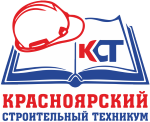 Паспорт мастерской№ 106-П22по компетенции "Облицовка плиткой" 1. ОТВЕТСТВЕННЫЕ1.1 Зав. мастерской1.2 Преподаватели, мастера2 ОБЩИЕ СВЕДЕНИЯ2.1 Площадь 75,0 м2.2.2 Освещение __верхнее искусственное, естественное2.3 Заземление ___имеется___________2.4 Вентиляция __естественная____________ПРОЧЕЕ______________________________________________________________________________________________________________________________________________________27. ОБЯЗАННОСТИ зав. мастерской7.1 Организация работы мастерской по утвержденному заместителем директора плану.Повышение квалификации в части проектирования и реализации учебно-производственного процесса на основе применения современных производственных технологий по соответствующей компетенции.7.3 Разработка рабочих программ реализации учебно-производственного процесса с учетом потребностей региональной экономики, современных производственных технологий. 7.4 Обеспечение реализации программ СПО, профессионального обучения, дополнительных профессиональных программ по профессиональной подготовке, направленных на совершенствование и приобретение новых компетенций передовых производственных технологий в соответствующей профилю мастерской области. 7.5 Обеспечение организации и проведение методической работы при мастерской: составление проверочных заданий, обеспечение учебно-производственного процесса инструкциями по проведению практических работ;7.6 Обеспечение условий для нормального развития личности каждого студента; сохранение жизни и здоровья студентов; выполнение правил охраны труда, техники безопасности и санитарии.7.7 Обеспечение сохранности и обновление основных средств мастерской за счет бюджетного и внебюджетного финансирования.7.8 Постоянная работа по совершенствованию учебно-материальной базы мастерской, его эстетического вида.76. ОБЩИЕ ПОЛОЖЕНИЯ О МАСТЕРСКОЙЦЕЛЬ И ФУНКЦИИ МАСТЕРСКОЙЦелью мастерской является практическая подготовка обучающихся в соответствии с современными стандартами и передовыми технологиями, в том числе стандартами Ворлдскиллс Россия;ОСНОВНЫЕ ФУНКЦИИ МАСТЕРСКОЙ:- образовательная деятельность по основным профессиональным образовательным программам среднего профессионального образования на уровне, соответствующем профессиональным стандартам, лучшему отечественному и международному опыту, в том числе стандартам Ворлдскиллс Россия;- образовательная деятельность по программам профессионального обучения и дополнительным профессиональным программам (программам повышения квалификации, программам профессиональной переподготовки) на уровне, соответствующем профессиональным стандартам, лучшему отечественному и международному опыту, в том числе стандартам Ворлдскиллс Россия;- образовательная деятельность по дополнительным общеобразовательным программам для детей и взрослых;- обеспечение условий для оценки компетенций и квалификации обучающихся; проведение профориентационных мероприятий для обучающихся образовательных организаций, в том числе с целью получения первой профессии.3. ОСНАЩЕНИЕ МАСТЕРСКОЙ64. ОБЩАЯ ИНФРАСТРУКТУРА МАСТЕРСКОЙ435. ОТМЕТКИ О СОСТОЯНИИ МАСТЕРСКОЙ 5.1 Потолок_____________________________________2021-2022     уч. год     покраска,  хорошее качество___________уч. год__________________________________________уч. год_______________________________5.2 Стены_______________________________________2021-2022     уч. год      покраска,  хорошее качество ___________уч. год__________________________________________уч. год_______________________________5.3 Окна (остекление)____________________________2021-2022     уч. год   два окна (пластик)___________уч. год__________________________________________уч. год_______________________________5.4 Двери (замки)________________________________2021-2022     уч. год    дверь деревянная, один замок___________уч. год__________________________________________уч. год_______________________________5.5 Пол (линолеум, ДВП)_________________________2021-2022     уч. год     линолеум, хорошее состояние___________уч. год__________________________________________уч. год_______________________________5